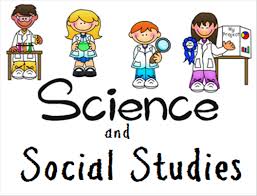 Understanding Science and Social Studies with your Child WorkshopWhen: December 12, 2019 -10am         December 15, 2019 -1pm                   Where: Media Center++++++++++++++++++++++++++++++++++++++++Taller de comprensión de ciencias y estudios sociales con                 su hijo                 Cuándo: 12 de diciembre de 2019-10 a.m.                               15 de diciembre de 2019 -1pm                   Donde: Centro de mediosAnderson Elementary School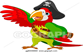 4911 Old Rock Cut RoadConley, GA 30288Phone number 770.473.3269 /Fax number 770.473.3272